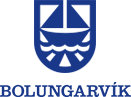 Bolungarvík, 2.ágúst 2022
Innviðaráðuneytið
Skrifstofa samganbgna
Sölvhólsgötu 7
101 ReykjavíkEfni: Umsögn Bolungarvíkurkaupstaðar um Áform um frumvarp til laga um heimild til að stofna opinbert hlutafélag um uppbyggingu og rekstur samgönguinnviðaAlmennt lýsir Bolungarvíkurkaupstaður yfir ánægju með ágorm um að flýta uppbyggingu samgöngumannvirkja. Það hefur verið baráttumál Vestfirðinga um áratuga skeið að flýta fyrir samgöngubótum í fjórðungnum.Óumdeilt er að uppbygging samgöngumannvirkja hefur jákvæð áhrif á samfélög og byggðaþróun og er í raun forsenda þess að heilbrigt og kröftugt samfélag sé til staðar um allt land.Bolungarvíkurkaupstaður gerir hinsvegar athugasemdir um boðaða gjaldtöku í jarðgöngum umfram aðra samgöngur. Í tilfelli Bolungarvíkur eru allar samgöngur til og frá sveitarfélaginu um Bolungarvíkurgöng og munu þessi áfrom verða til þess að lagðar verða íþyngjandi gjaldheimta á íbúa og fyrirtæki í Bolungarvík umfram aðra landshluta sem ekki þurfta jarðgöng til að komast til og frá. Það er óumdeilt að skattur sem lagður er sérstaklega á íbúa og fyrirtæki í Bolungarvík mun skerða samkeppnishæfni svæðisins. Það mun draga úr vexti, letja fyrirtæki til að halda áfram eða hefja starfsemi í Bolungarvík. Það mun draga úr líkum á að nýtt fólk flytji til sveitarfélagsins og gera þannig Bolungarvík að verri stað umfram önnur sambærileg samfélög.Bolungarvík er framleiðslusamfélag. Í gegnum höfnina koma 20.000 tonn af bolfiski ár hvert. Stór hluti þes er unnin á staðnum í nýrri og hátæknivæddri fiskvinnslu. Í byggingu er ný laxavinnsla í Bolungarvík sem getur unnið allt að 50.000 tonn af laxi til útflutnings. Í bænum er mjólkurvinnsla í harðri samkeppni við markaðsráðandi aðila. Sveitarfélagið, með stuðningi ríkisins, hefur staðir fyrir stærstu innviðafjárfestingu í ferðaþjónustu á Vestfjörðum síðustu ár með byggingu útsýnispalls á Bolafjalli. Öll þessi uppbygging byggir á öflugum og greiðum samgöngum.Þau áform sem fram koma í þeim áformum sem hér er lýst fyrir ofan geta eða stoppað umrædda uppbyggingu. Þau munu draga úr samkeppnishæfni samfélagsins og draga úr möguleikum þess að byggja upp heilbrigt og kröftugt samfélag sem er í stakk búið að búa til þau verðmæti sem nauðsynleg eru til vaxtar og viðgangs alls þjóðfélagsins. Án samfélagsins í Bolungarvík eru engar veiðar og vinnsla sjávarfangs, engin laxavinnsla, engin mjólkurvinnsla eða ferðaþjónusta. Margar af undirstöðuatvinnuvegum þjóðarinnar.Þess má geta að með Bolungarvíkurgöngum kom til umtalsvert hagræði í rekstri ríkisins sem varð á kostnað samfélagsins í Bolungarvík. Fyrir göng var sýslumaður í Bolungarvík, lögregla, læknir og banki. Í dag eru allar þessar stofnanir farnar, störfin flutt í burtu og húsnæðið undir starfsemina hefur verið selt.Bolungarvíkurkaupstaðar skorast ekki undan við að greiða sinn hluta í innviðagjöldum til uppbygginar samgönguinnviða. Þegar umferðargjöld verða endurskoðuð og tekin upp notkunargjöld, eins og samgönguáætlun sem var samþykkt árið 2019 gerir ráð fyrir, óskar Bolungarvíkurkaupstaður eftir því að tillagan fundin verði sanngjörn leið til gjaldtökunnar þar sem hluteigendur séu allir notendur vegakerfis í landinu og jafnræðissjónarmið íbúa haft að leiðarljósi.F.h. Bæjarráðs BolungarvíkurJón Páll Hreinsson
Bæjarstjóri í Bolungarvík